Toplantı Tarihi:	…./…./ 20… Konu/Konular:	1-……………………………....… Daire Başkanlığının ………………………………. Konulu yazısı.(Evrak Sayı No: ……..)2-……………………………....… Daire Başkanlığının ………………………………. Konulu yazısı.(Evrak Sayı No: ……..)3-……………………………....… Daire Başkanlığının ………………………………. Konulu yazısı.(Evrak Sayı No: ……..)…….…………….……………… Programı öğretim elemanlarının yukarıda belirtilen konuya / konulara ilişkin görüşleri aşağıdaki gibidir.Konu 1:……………..………… Daire Başkanlığının …………………………….. Konulu yazısı Doç.Dr.……….’ın görüşü	: …….. / görüşü yokturYrd.Doç.Dr.…….’ın görüşü	:…….. / görüşü yokturÖğr.Gör…..…….’ın görüşü	: …….. / görüşü yokturKonu 2: ……………..…………… Daire Başkanlığının ……………………………….. Konulu yazısı Tüm öğretim elemanlarımızın konuya ilişkin ortak görüşü: ……………………………………………………………….……………………………………….’ dirKonu 3: ……………..…………… Daire Başkanlığının ……………………………….. Konulu yazısı Öğr.Gör……….. ve Öğr.Gör…………’ın konuya ilişkin ortak görüşü:……………………………………………………………….……………………………………….’ dirÖğr.Gör…..…….’ın görüşü	: …….. / görüşü yokturKonu 4: ……………..…………… Daire Başkanlığının ……………………………….. Konulu yazısı Öğretim elemanlarımızın konuya ilişkin herhangi bir görüşü bulunmamaktadır. 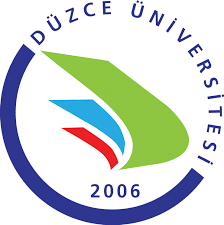 T.C.DÜZCE ÜNİVERSİTESİSANAT TASARIM VE MİMARLIK FAKÜLTESİ………………………………………………….. BÖLÜMÜGÖRÜŞ TUTANAĞI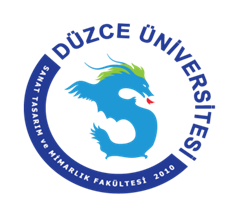 Ad SoyadİmzaAd SoyadİmzaAd SoyadİmzaAd SoyadİmzaAd SoyadİmzaAd SoyadİmzaAd SoyadİmzaAd Soyadİmza…………………Bölüm Başkanıİmza…………………Bölüm Başkanıİmza…………………Bölüm Başkanıİmza…………………Bölüm Başkanıİmza